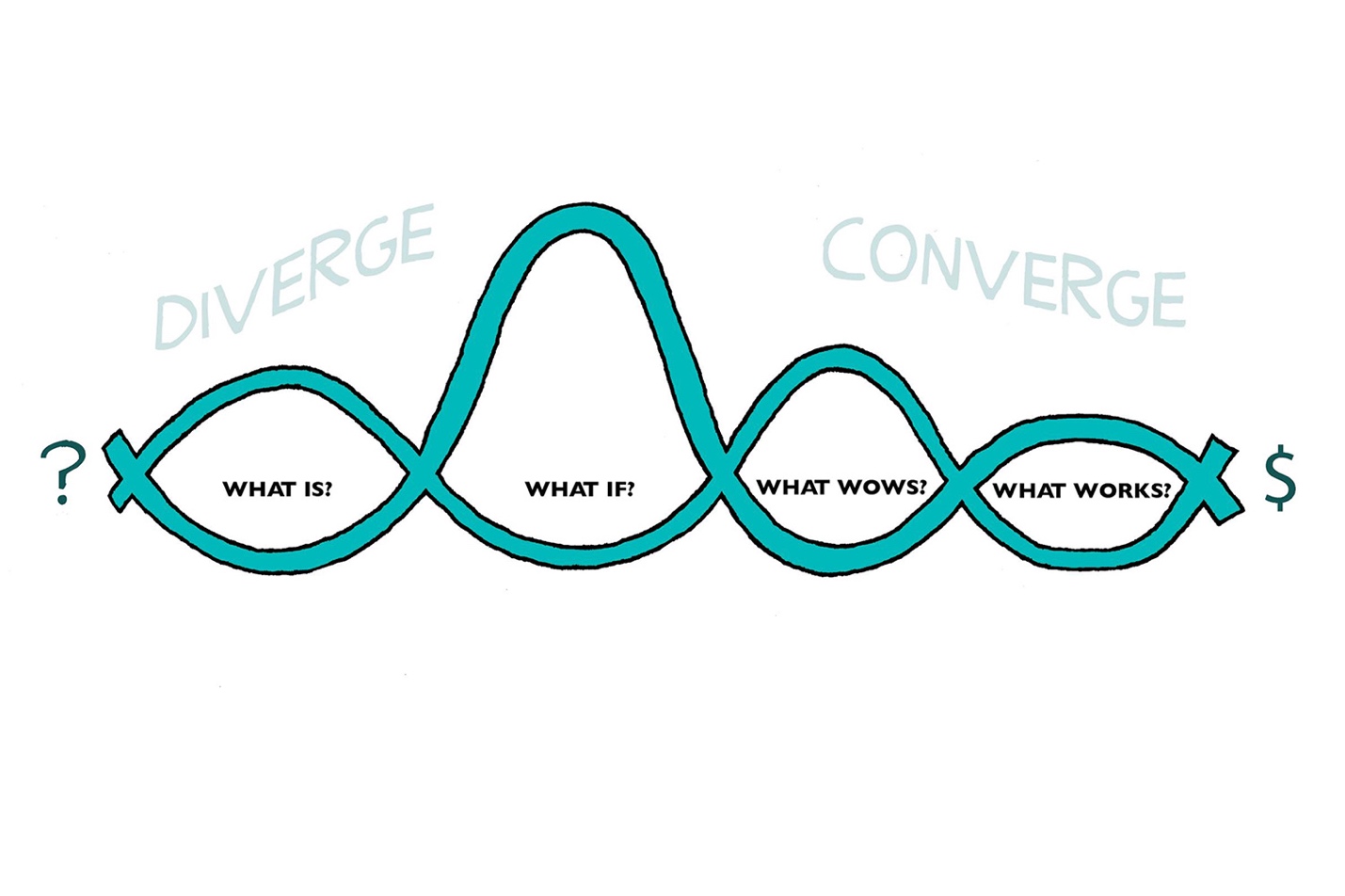 Sustainability Superheroes Use Design Thinking!What is? Investigate the situation and define the problem. What are the pains?What if? Design Thinking activities like Brainstorming or SCAMPER:SubstituteCombineAdaptModifyPut to another useEliminateRearrangeWhat wows? Evaluate IdeasPresent ideas in the form of a pitch.Intro My name is _________________________with______________________________Problem Statement. Do you know . . . or Have you ever . . .____________________________________________________________________________________________________________________________________________Solution Statement: How do you solve pains or create gains?__________________________________________________________________________________________________________________________________________________________________________________________________________________Tag Line: Slogan or Jingle to make your solution memorableWhat works? Evaluate ideas and adapt!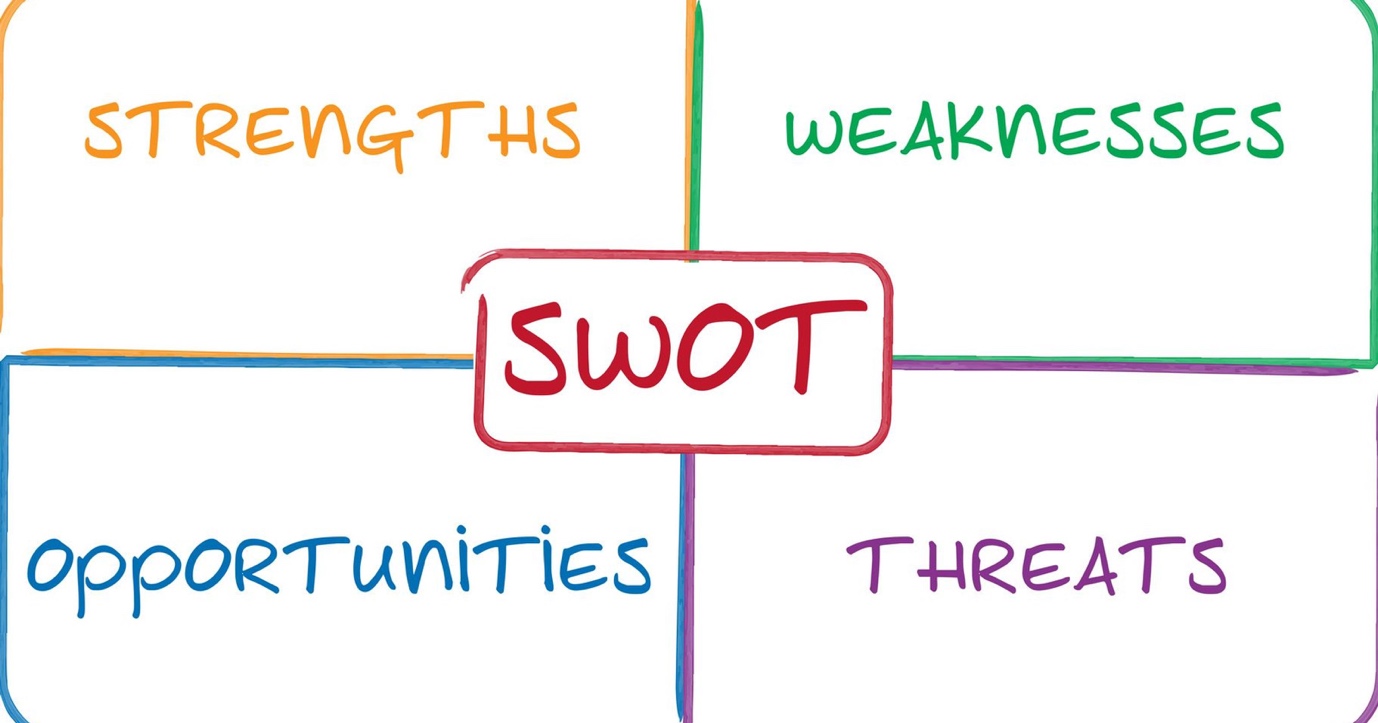 